Nacionalna turistička organizacija Crne Gore
Ul.Slobode 2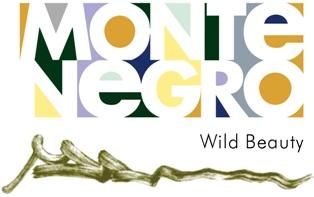     								     81000 Podgorica, Crna GoraTel.: +382 (0) 77 100 001
E-mail: info@montenegro.travel
www. montenegro.travelIZJAVAza potrebe dodjele i kontrole oznake za sigurna putovanja „Safe Travels“Za potrebe dodjele i korišćenja oznake za sigurna putovanja „Safe Travels“, izjavljujem da je _________________________________ upoznat/a i primjenjuje sadržano u  izvodu iz Protokola za turoperatore izdate od strane WTTC-a (čiji prevod na crnogorski jezik sam dobio od strane predstavnika NTO CG), te da svi moji dolje navedeni partneri posluju u skladu sa naredbama, sigurnosnim protokolima i drugim aktima izdatim od strane Ministarstva zdravlja Crne Gore, Instituta za javno zdravlje i drugih nadležnih institucija, a koje se odnose na dodjelu i korišćenje oznake "Safe Travels" odnosno preporuke za sprječavanje infekcije izazvane novim koronavirusom, u okviru djelatnosti kompanije. Takođe izjavljujem da su moji partneri informisani da mogu biti predmet provjere ispunjenosti uslova i i povremenih kontrola od strane Komisije za dodjelu i kontrolu oznake za sigurna putovanja „Safe Travels“, radi osiguranja sprovođenja uslova za korišćenje ove oznake.Nazivi partnera, sjedište, website, kontakt:Ovlašćeno lice______________________________